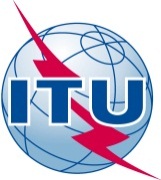 FOREWORDThe International Telecommunication Union (ITU) is the United Nations specialized agency in the field of telecommunications. The ITU Telecommunication Standardization Sector (ITU-T) is a permanent organ of ITU. ITU-T is responsible for studying technical, operating and tariff questions and issuing Recommendations on them with a view to standardizing telecommunications on a worldwide basis.The World Telecommunication Standardization Assembly (WTSA), which meets every four years, establishes the topics for study by the ITU-T study groups which, in turn, produce Recommendations on these topics.The approval of ITU-T Recommendations is covered by the procedure laid down in WTSA Resolution 1.In some areas of information technology which fall within ITU-T's purview, the necessary standards are prepared on a collaborative basis with ISO and IEC. ITU 2013All rights reserved. No part of this publication may be reproduced, by any means whatsoever, without the prior written permission of ITU.resolution 48 (Rev. Dubai, 2012)Internationalized (multilingual) domain names(Florianópolis, 2004; Johannesburg, 2008; Dubai, 2012)The World Telecommunication Standardization Assembly (Dubai, 2012),recognizinga)	relevant parts of Resolution 102 (Rev. Guadalajara, 2010) of the Plenipotentiary Conference;b)	Resolution 133 (Rev. Guadalajara, 2010) of the Plenipotentiary Conference;c)	relevant outcomes of the two phases of the World Summit on the Information Society (WSIS);d)	the evolving role of the World Telecommunication Standardization Assembly, in accordance with Resolution 122 (Rev. Guadalajara, 2010) of the Plenipotentiary Conference;e)	the ITU strategic plan for the period 2008-2011 reflecting the important role of multilingualism in enabling the full participation of all countries in the work of ITU, in building a global information society that is open to all, and in achieving the goals and objectives of WSIS,consideringa)	that there needs to be further in-depth discussion of the political, economic and technical issues related to internationalized (multilingual) domain names arising out of the interaction between national sovereignty and the need for international coordination and harmonization;b)	that intergovernmental organizations have had, and should continue to have, a facilitating role in the coordination of Internet-related public policy issues;c)	that international organizations have also had, and should continue to have, an important role in the development of Internet-related technical standards and relevant policies; d)	that the ITU Telecommunication Standardization Sector (ITU-T) has a record of successfully handling similar issues in a timely manner, especially as to the use of non-Latin character sets;e)	the ongoing activities of other relevant organizations,resolves to instruct ITU-T Study Group 16 and other relevant study groupsto continue to study internationalized (multilingual) domain names, and to continue to liaise and cooperate with appropriate entities, whether intergovernmental or non-governmental, in this area,instructs the Director of the Telecommunication Standardization Bureauto take appropriate action to facilitate the above and to report to the ITU Council annually regarding the progress achieved in this area,invites Member States, Sector Members and concerned regional groupsto contribute to these activities.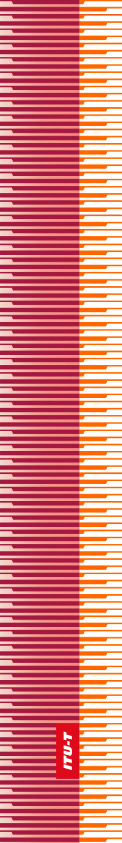 International Telecommunication UnionInternational Telecommunication UnionInternational Telecommunication UnionITU-TTELECOMMUNICATION
STANDARDIZATION  SECTOR
OF  ITUTELECOMMUNICATION
STANDARDIZATION  SECTOR
OF  ITUWORLD TELECOMMUNICATION STANDARDIZATION ASSEMBLY 
Dubai, 20-29 November 2012WORLD TELECOMMUNICATION STANDARDIZATION ASSEMBLY 
Dubai, 20-29 November 2012WORLD TELECOMMUNICATION STANDARDIZATION ASSEMBLY 
Dubai, 20-29 November 2012WORLD TELECOMMUNICATION STANDARDIZATION ASSEMBLY 
Dubai, 20-29 November 2012Resolution 48 – Internationalized (multilingual) domain namesResolution 48 – Internationalized (multilingual) domain namesResolution 48 – Internationalized (multilingual) domain namesResolution 48 – Internationalized (multilingual) domain names